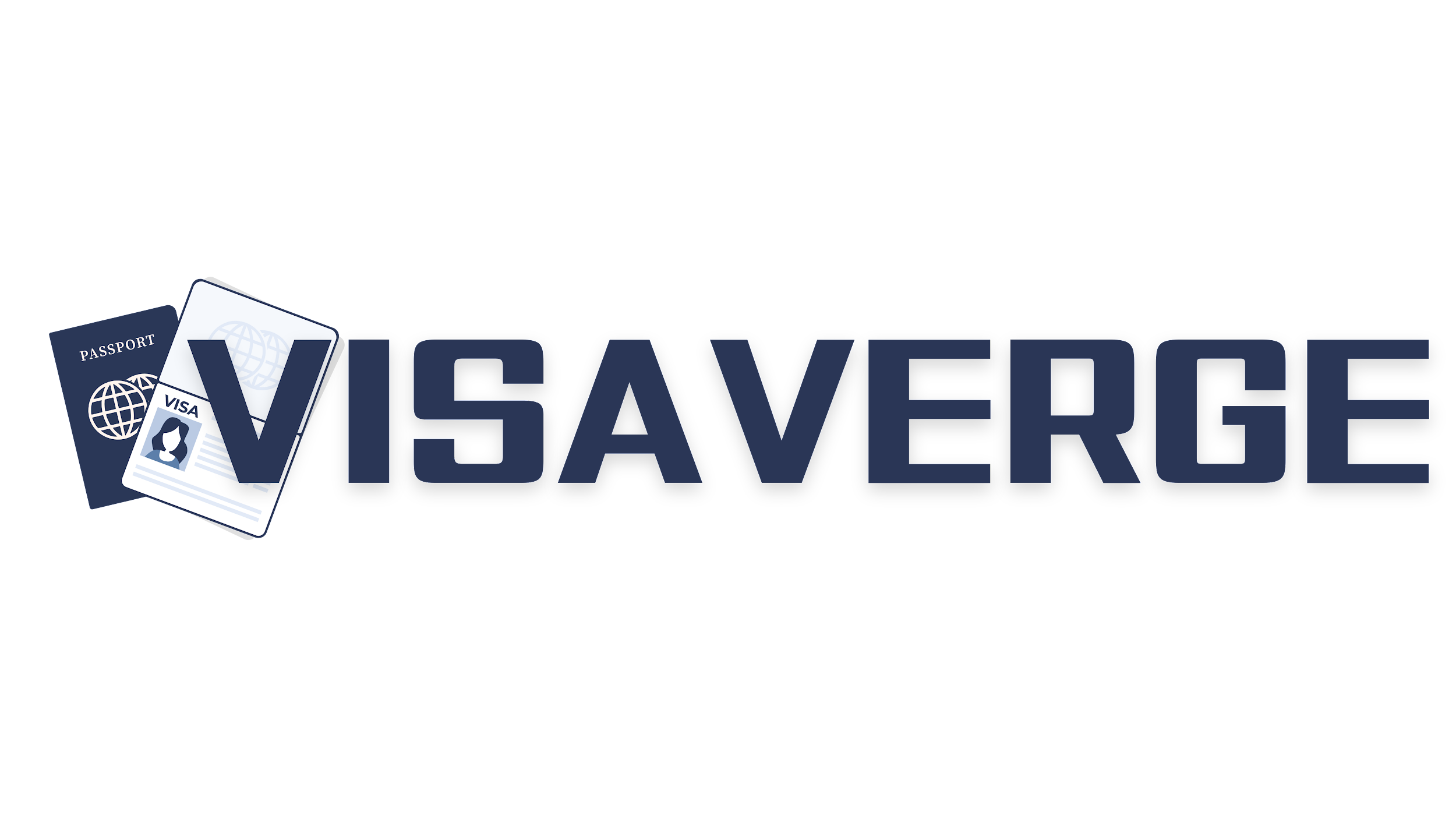 Sample Letter 1: Appeal for Tourist Visa RefusalJohn Doe  123 Main Street  Anytown, USA 12345  Phone: +1-555-678-1234  Email: johndoe@email.com  Date: March 15, 2023Visa Section  Embassy of [Country]  [Embassy Address]  [City, Postal Code]  CountryDear Visa Officer,I am writing to formally appeal the refusal of my tourist visa application that was made on March 5, 2023, under the application number 000111222. The purpose of my intended travel is to visit major historical sites and tourist attractions in [Country], as I have long been fascinated by its rich culture and heritage.According to the refusal letter, my visa application was denied due to insufficient evidence of strong ties to my home country that would ensure my return post-visit. However, I believe that this decision may have resulted from an oversight or a misunderstanding of the evidence provided concerning my personal circumstances and commitments that firmly rooted me to my country.As such, I have attached additional documentation to further support my appeal:1. A letter from my employer, [Employer’s Name], confirming my position as [Your Position] and the approved leave of absence for my travel dates.2. Evidence of my property ownership here in [Home Country].3. Recent bank statements showing my financial stability.4. Family ties in [Home Country], including my marital status and the residing of my immediate family.I have a consistent travel history, am a law-abiding citizen, and have never overstayed my welcome in any country previously visited, as shown in the stamps on my passport.I respectfully request a review of my application and supporting documents. I am very much hoping to explore the beautiful landscapes and historical artifacts of [Country] that I have learned about over the years.Thank you for considering my appeal. I am hoping for a favorable response and am prepared to meet in person or provide any additional information required.Sincerely,John Doe